LOVET 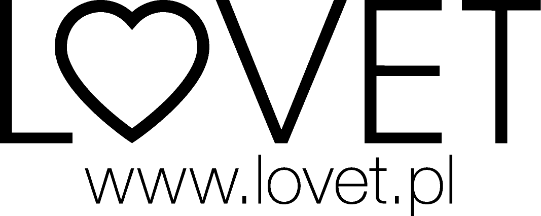 Zgórsko ul. Leśna 15
26-052 Sitkówka - Nowinye-mail: biuro@lovet.pl ……………………,…………(miejscowość i data)REKLAMACJA TOWARUImię i nazwisko reklamującego……………………………………………..........................Adres…………………………………………………………………………………………………………………………………………………………tel .…………………………………ID produktu i nr zamówienia …………………………………………………………………Niniejszym informuję, iż zakupiony przeze mnie towar (numer paragonu) ……………………………….. doręczony mi dnia ……………………… jest wadliwy. Opis wady towaru…………………………..…………………………………………………………………………………………………………..…………………….……..………………………………….Powyższa wada została stwierdzona w dniu ……………………………. Z uwagi na powyższe żądam: wymiany towaru na nowy*nieodpłatnej naprawy towaru*obniżenia ceny towaru o kwotę ………….(słownie: …………………………..) zł. Proszę o zwrot podanej kwoty na konto  bankowe ………………………………. ………………………………………………………….albo przekazem pocztowym na mój adres.*odstępuję od umowy i proszę o zwrot ceny towaru na konto ………………………………………………………………………………………......   *niepotrzebne prosimy skreślić. ……………………….                                                      ……………………  (podpis reklamującego)                                                                               (podpis sprzedawcy)